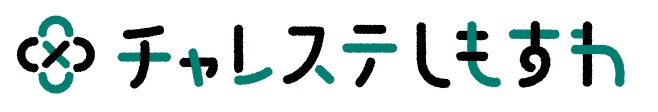 事業所名or氏名担当者住　所携帯番号（常時連絡が取れる番号を記載）（　　　　　　　）　　　　　　　－Ｍａｉｌ　　　　　　　　　　　　　＠営業内容（店舗PR）営業時間（6時30分～20時）利用期間（連続３日まで）令和　　年　　月　　日～　　月　　日　　　合計　　　日間利用金額（1日1，000円）特記事項　商工会議所の駐車場利用　　　　有　or　無　　　　　　　　　　　　　　　　　　　　　　　　　　　　　　　　　　　　　　車種・番号（　　　　　　　　　　　　　　）